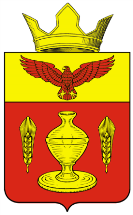 ВОЛГОГРАДСКАЯ ОБЛАСТЬПАЛЛАСОВКИЙ МУНИЦИПАЛЬНЫЙ РАЙОНГОНЧАРОВСКИЙ СЕЛЬСКИЙ СОВЕТРЕШЕНИЕ«25» _мая_ 2018 года                    п. Золотари                                                   № 20/1                                                                  С целью приведения законодательства Гончаровского сельского поселения в соответствии с действующим законодательством Российской Федерации, руководствуясь статьей 7 Федерального закона от 06 октября 2003 года № 131-ФЗ «Об общих принципах организации местного самоуправления в Российской Федерации», Гончаровский сельский СоветРЕШИЛ:  1. Отменить решение  Гончаровского сельского Совета  №7/1 от 14 февраля  2018г. «Об исполнении бюджета Гончаровского сельского поселения за 12 месяцев 2017 года».   2. Контроль за исполнением настоящего решения оставляю за собой.  3.Настоящее решение вступает в силу с момента официального опубликования (обнародования). Глава Гончаровского сельского поселения                                                                                    К.У. НуркатовРег. № 23 /2018Об отмене решения Гончаровского сельского Совета  №7/1 от 14 февраля  2018г. «Об исполнении бюджета Гончаровского сельского поселения за 12 месяцев 2017 года»